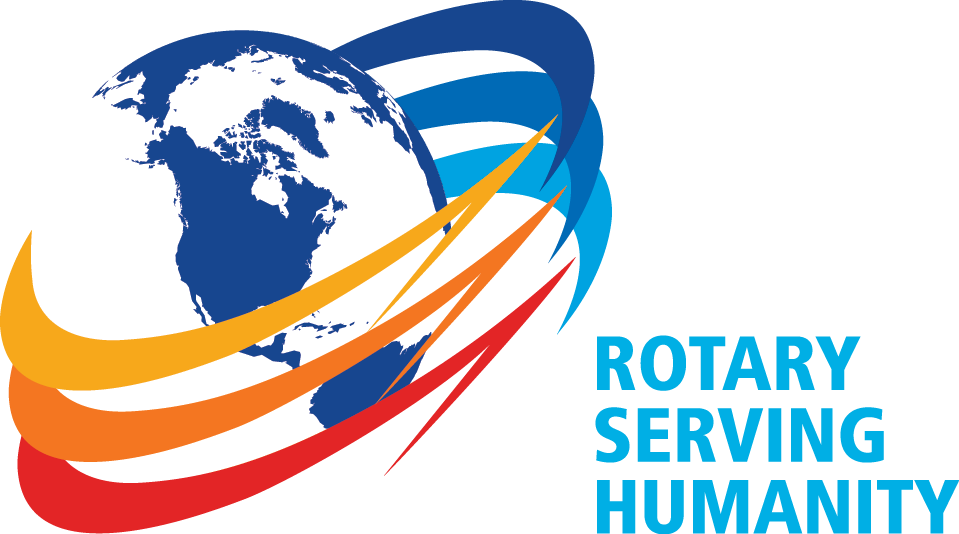 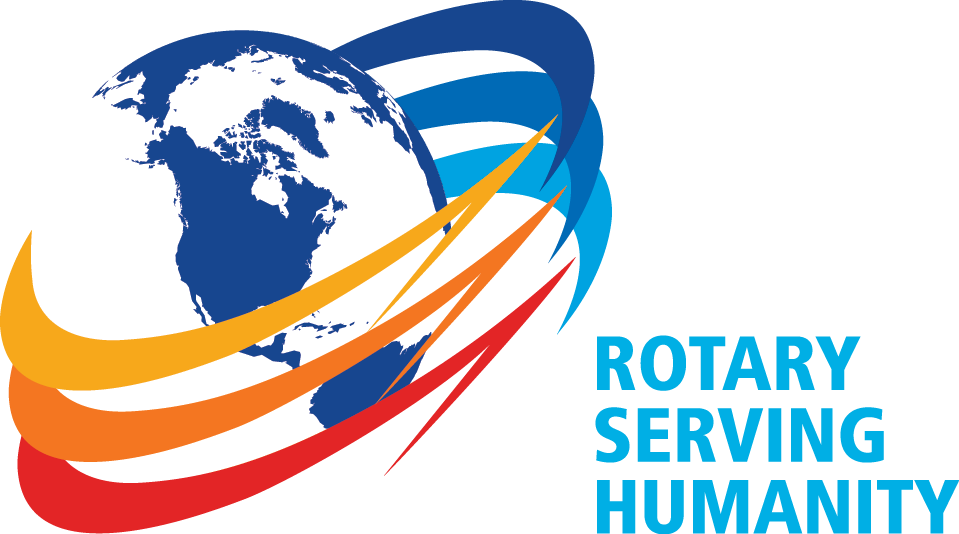 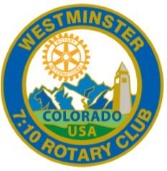  … on Wednesday,, you missed a very informative Club Assembly hosted by our President-Elect Mark Harris. President-Elect Mark opened the meeting at 7:10 a.m.  our Family of Rotary Rotarian, led us in the Pledge.  presented a very meaningful and thankful invocation. President Barbara, being on top of things, then jumped right in and introduced our very efficient Secretary, Ryan Holocher, who told us there were no guests.  President’s Announcements: PE Mark thanked Ed for the banners that grace our tables each week.PE Mark also reminded us to fill out the Club Survey recently emailed to all members. If you need a copy contact Loren at loren.donaldson@comcast.net . He will send you a copy that can be filled out online.PE Mark encouraged us to use Amazon Smiles for your Christmas shopping. We get a rebate from those sales.Other Announcements:Caitlin told us about the thirty Thanksgiving baskets they delivered to the Senior Hub in Federal Heights. A great round a applause go to all those who helped with this project. Garth reminded us that there will be a distribution a week from Saturday, Dec. 10th at 8:30 a.m. Be there at 73rd and Lowell, Hidden Lake High School. There will be a cleanup on Friday, Dec. 9th at 2:00 pm. Roger updated us about the Rotary Night at the Stock Show coming on January 18th. Watch for a flyer from Roger.John reminded us that there are still dictionaries to deliver. Please call your school to arrange a time if you have signed up to do the distribution., our Sgt. at Arms this week, made some sizable extractions from the very energetic Rotarians who attended the meeting. Don’t forget, you can makeup missed meetings at any of the Rotary Clubs in our area.  Get the app, Rotary Club Locator, for your smart phone. You will find clubs you can attend located all over the world.Mark Clark was extolled by President-Elect Mark who thanked him for being an important member of the 7:10 Rotary Club and who has shown us the Service Above Self motto. His prolific profile as the Family of Rotary Rotarian can be found on the front page of the Bemis award winning, Frameable, Ineluctable, EarlyWord newsletter which was profusely available on all of the tables in its elegant 11x17" format. It can also be found on the 7:10 web site at: www.westminster710rotary.org/newsletter.cfm.President-Elect Mark presented our next Rotary member who answered the question, Why I’m A Rotarian.  gave a moving talk about what Rotary means to him.                                                                                  Joe T. had a Thought for the Day. We closed the meeting about ten minutes early with a rousing rending of The Four Way Test. Yours in Rotary Service, Loren